О внесении изменений в схему избирательных округов для проведения выборов депутатов Совета сельского поселения Булгаковский сельсовет муниципального района Уфимский район Республики Башкортостан, утвержденную решением Совета сельского поселения Булгаковский сельсовет муниципального района Уфимский район Республики Башкортостан от «22» июня 2015 года №268В соответствии со статьей 18 Федерального закона «Об основных гарантиях избирательных прав и права на участие в референдуме граждан Российской Федерации», статьей 15 Кодекса Республики Башкортостан о выборах, пунктом 2 статьи 7 и пунктом 4 статьи 18 Устава сельского поселения Булгаковский сельсовет муниципального района Уфимский район Республики Башкортостан, в связи с изменением численности избирателей, зарегистрированных на территории сельского поселения Булгаковский сельсовет муниципального района Уфимский район Республики Башкортостан, Совет депутатов сельского поселения Булгаковский сельсовет муниципального района Уфимский район Республики Башкортостан решил:1. Внести изменения в схему избирательных округов для проведения выборов депутатов Совета сельского поселения Булгаковский сельсовет муниципального района Уфимский район Республики Башкортостан, утвержденную решением Совета сельского поселения Булгаковский сельсовет муниципального района Уфимский район Республики Башкортостан от «22» июня 2015 года №268, изложив ее и графическое изображение в следующей редакции (приложения 1, 2).2. Обнародовать настоящее решение путем размещения на информационном стенде Администрации, расположенном по адресу: Республика Башкортостан, Уфимский район, с. Булгаково, ул. Кирова, д.7, и на официальном сайте Администрации сельского поселения Булгаковский сельсовет муниципального района Уфимский район Республики Башкортостан.3. Направить настоящее решение в территориальную избирательную комиссию муниципального района Уфимский район Республики Башкортостан.4. Контроль исполнения решения возложить главу сельского поселения Булгаковский сельсовет А.Н. Мельникова.Глава сельского поселения Булгаковскийсельсовет муниципального района Уфимский район Республики Башкортостан                                               А.Н. Мельников30 апреля 2019 года№ 216Приложение 1 к решению Совета сельского поселения Булгаковский сельсоветмуниципального района Уфимскийрайон Республики Башкортостанот 30 апреля 2019 г. № 216Схемаизбирательных округов для проведения выборов депутатов Совета сельского поселения Булгаковский сельсовет муниципального района Уфимский район Республики Башкортостан Приложение 2 к решению Совета сельского поселения Булгаковский сельсоветмуниципального района Уфимскийрайон Республики Башкортостанот 30 апреля 2019 г. № 2016Графическое изображение схемы избирательных округов для проведения выборов депутатов Совета сельского поселения Булгаковский сельсовет муниципального района Уфимский район Республики Башкортостан 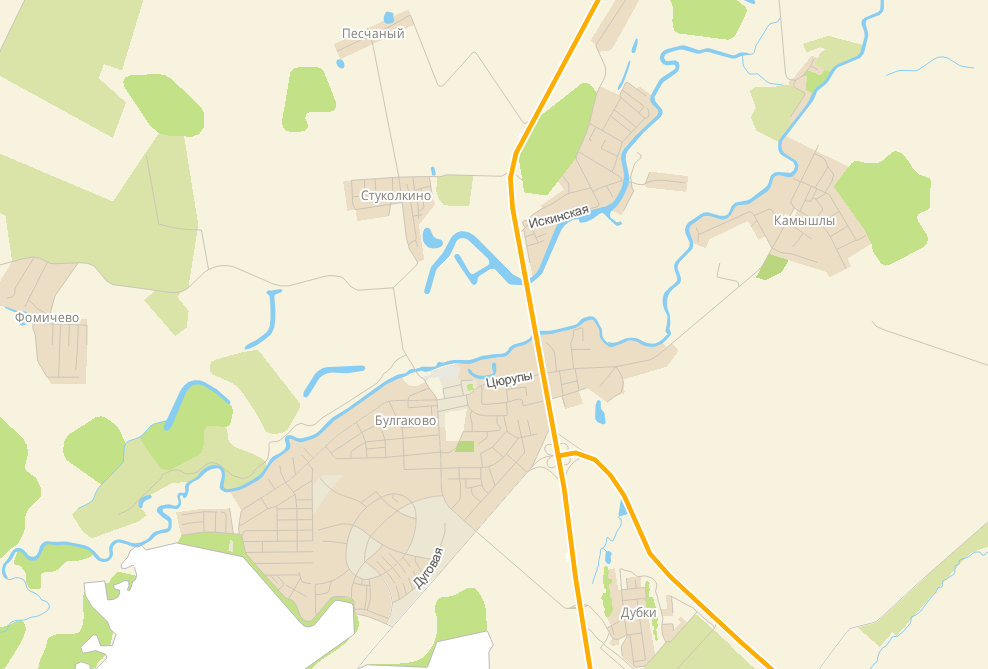 Избирательный округ № 1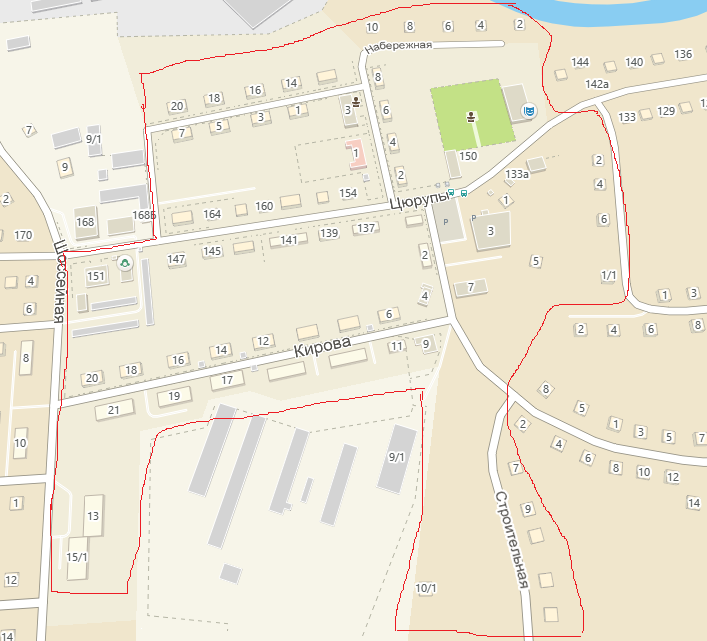 Избирательный округ № 2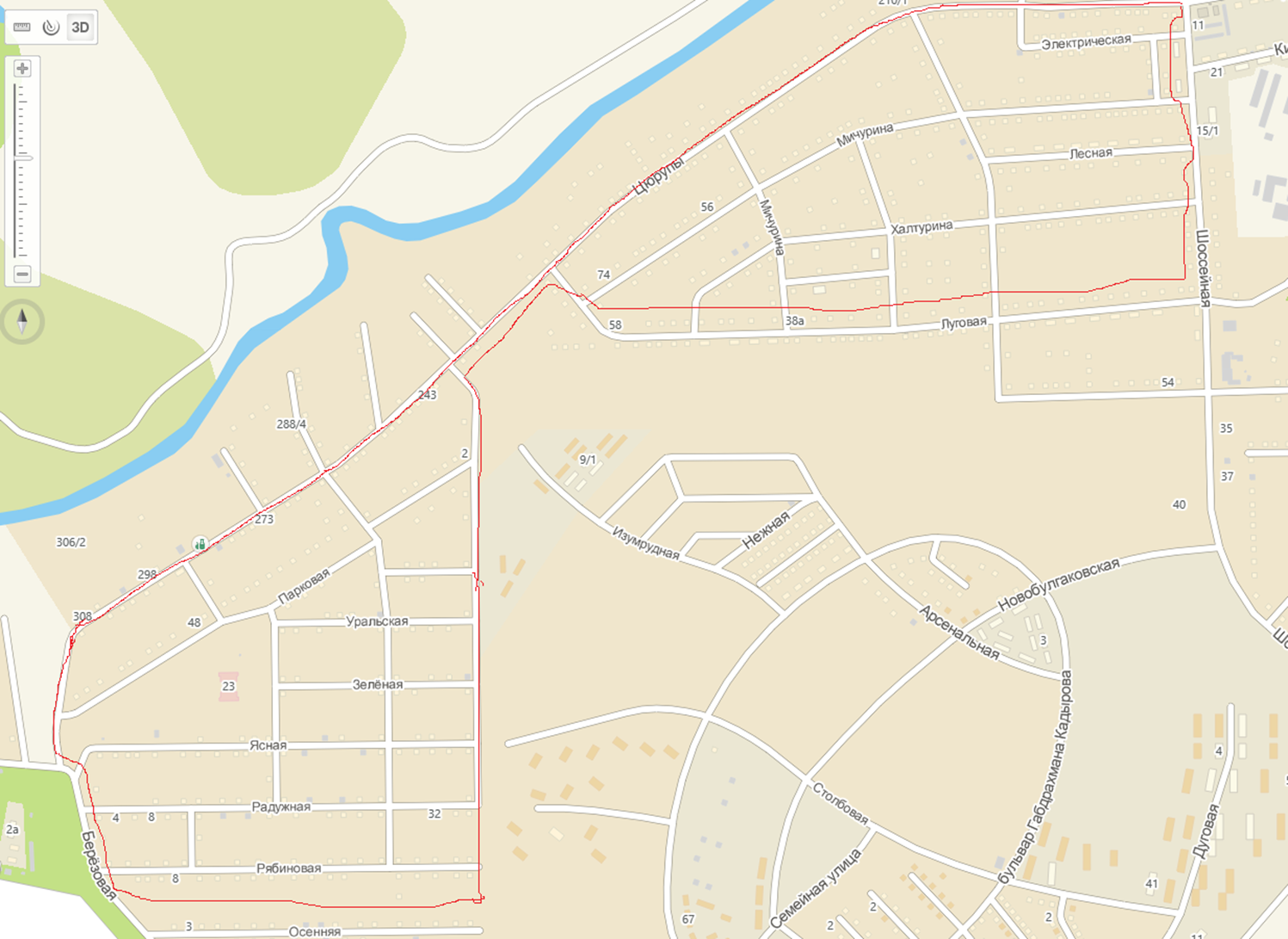 Избирательный округ № 3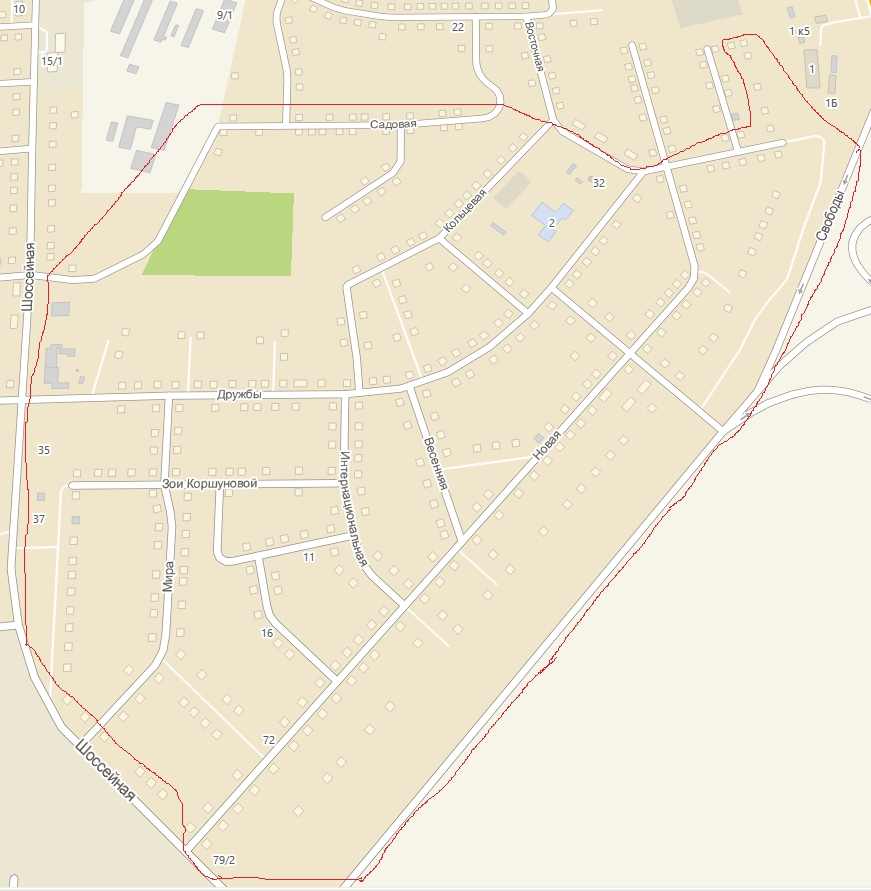 Избирательный округ № 4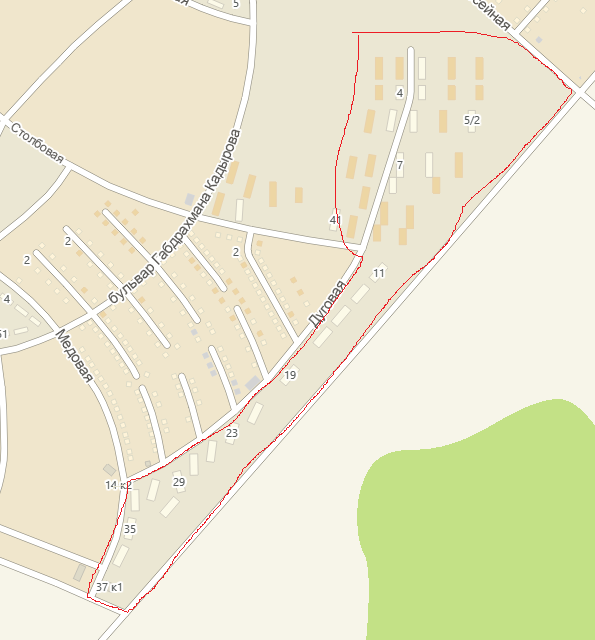 Избирательный округ № 5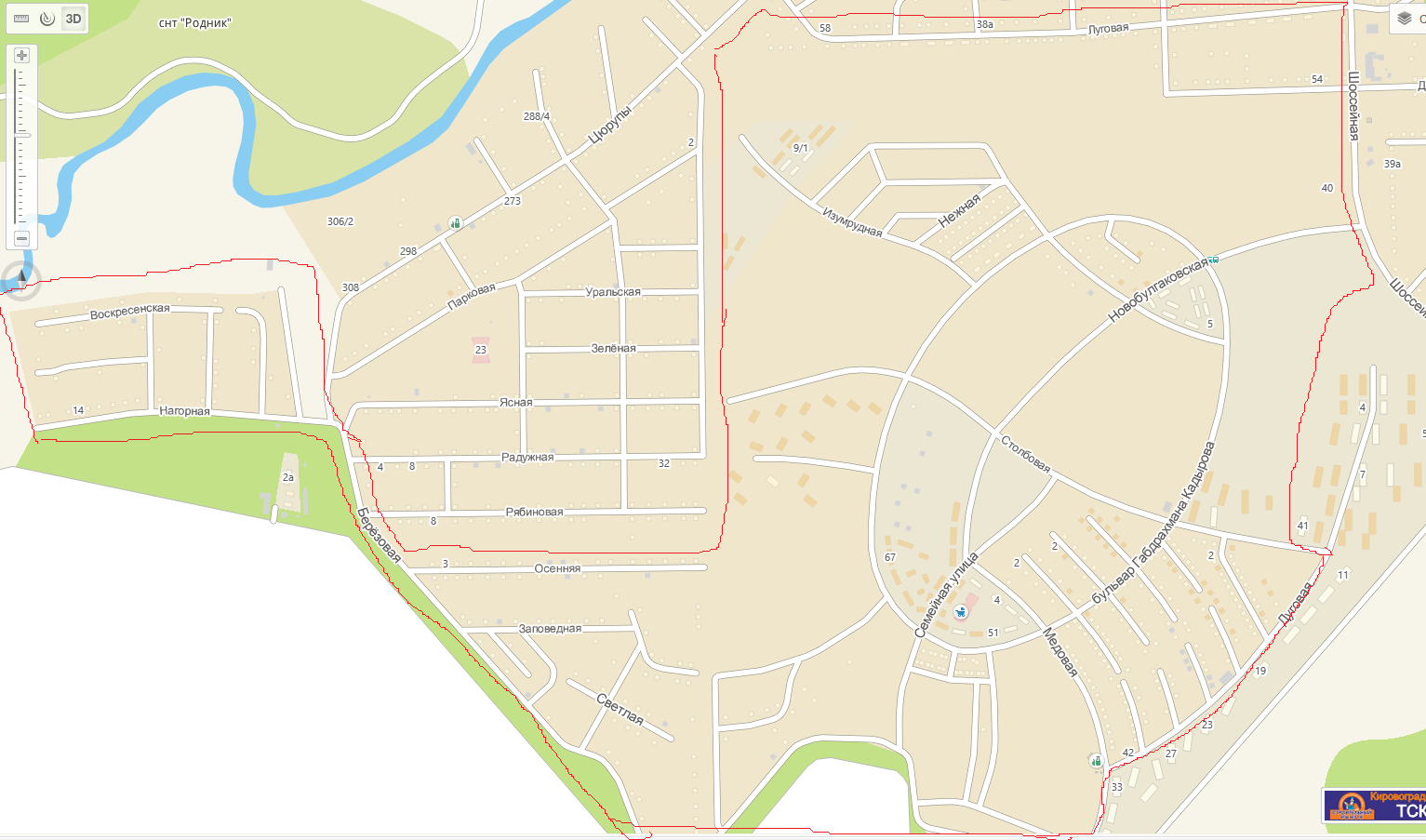 Избирательный округ № 6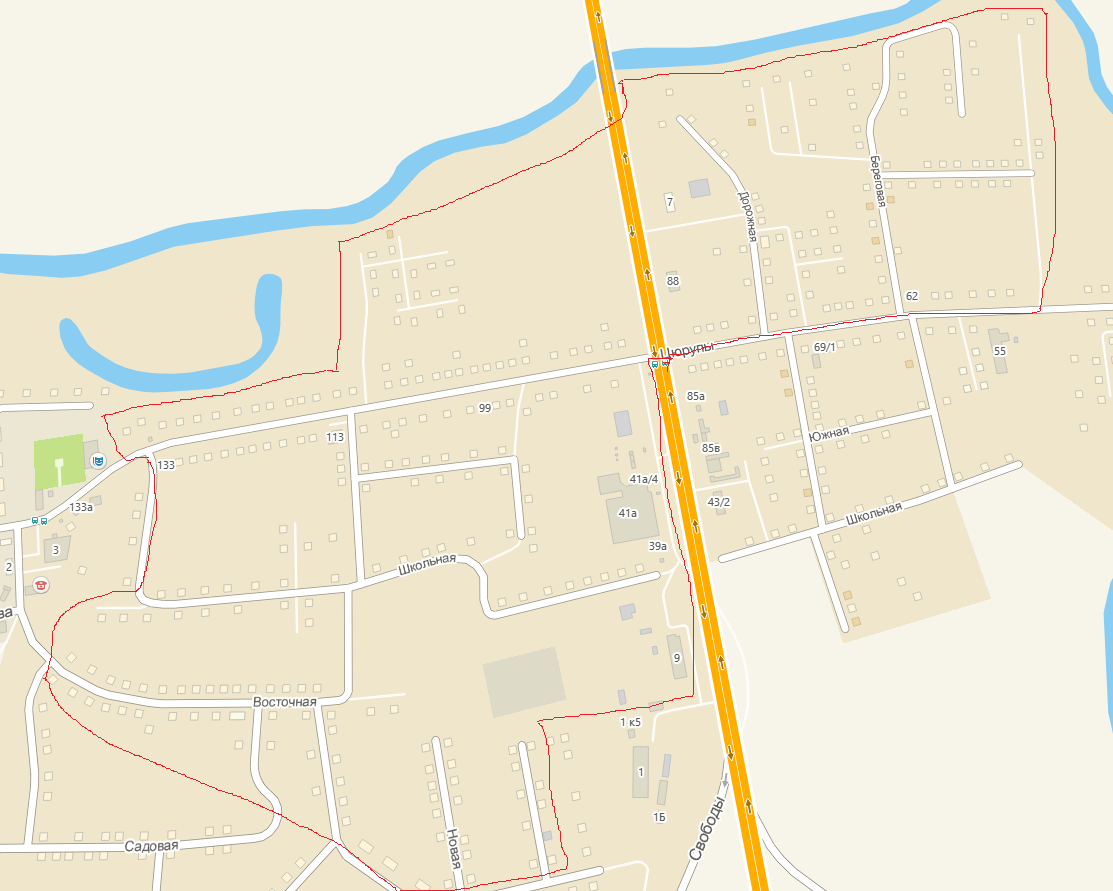 Избирательный округ № 7д. Камышлы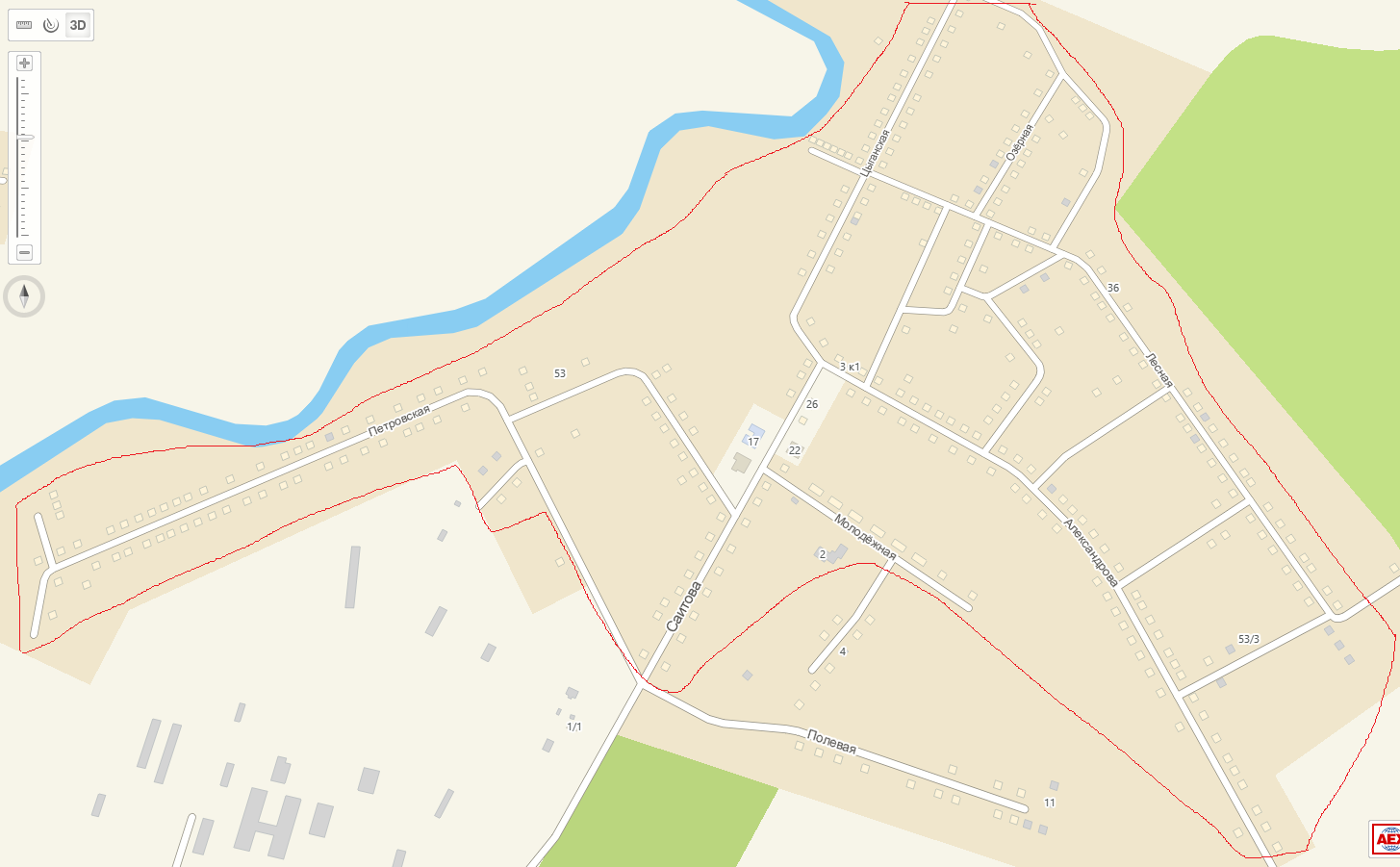 Избирательный округ № 8д. Дубки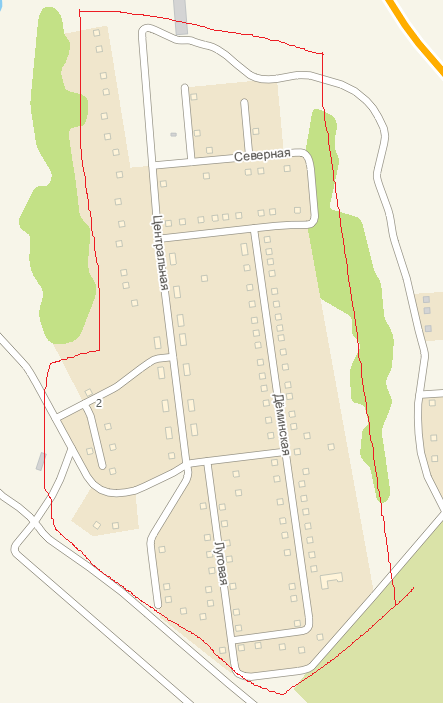 д. Камышлы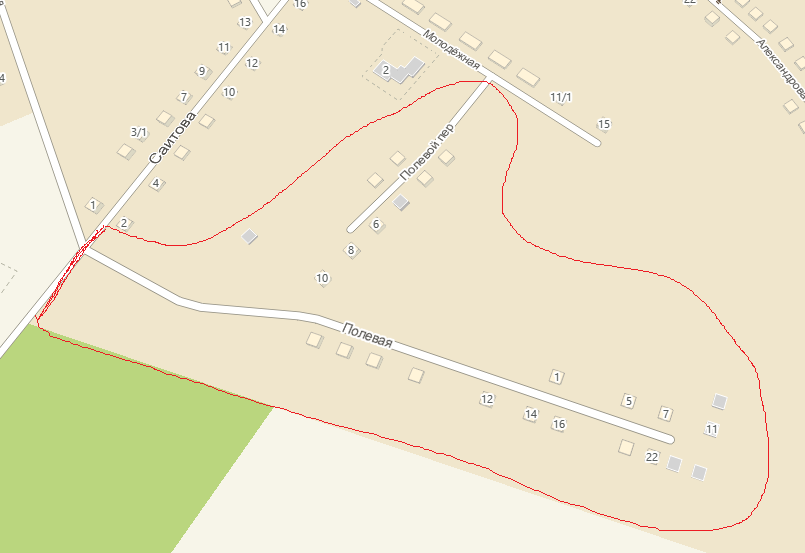 с. Булгаково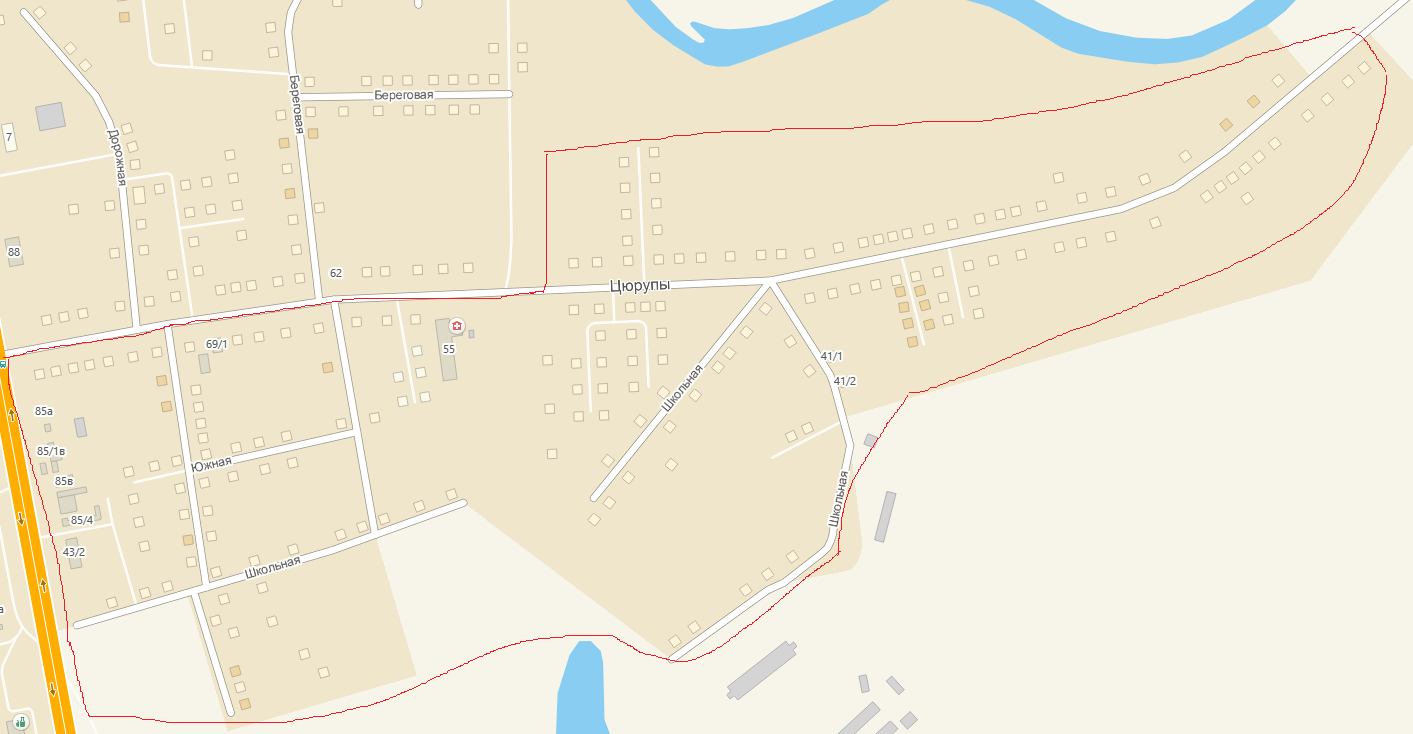 Избирательный округ № 9д. Фомичево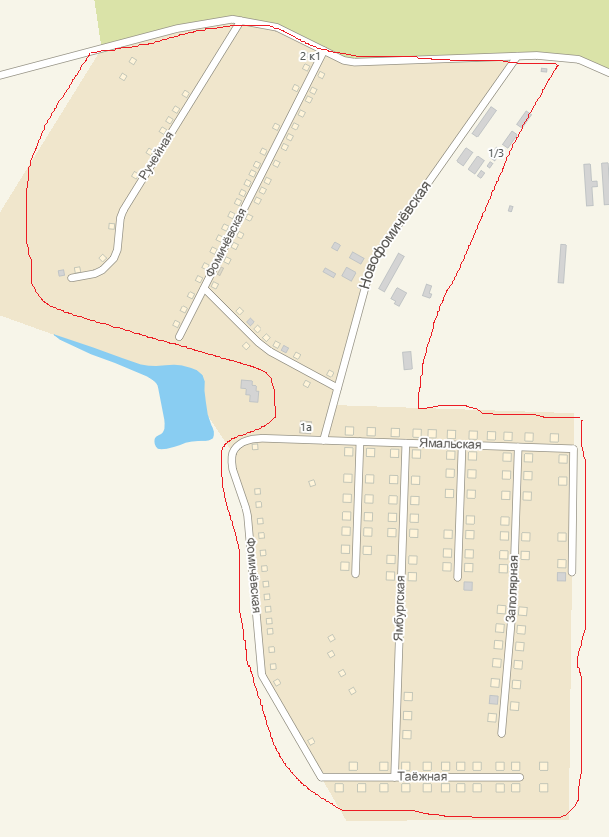 д. Песчаный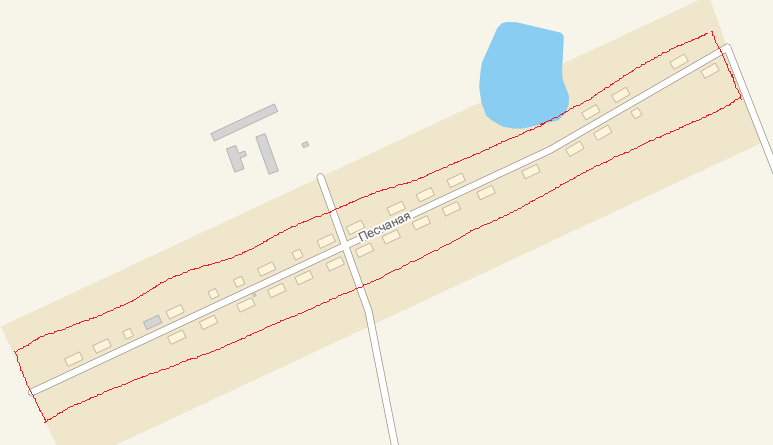 д. Стуколкино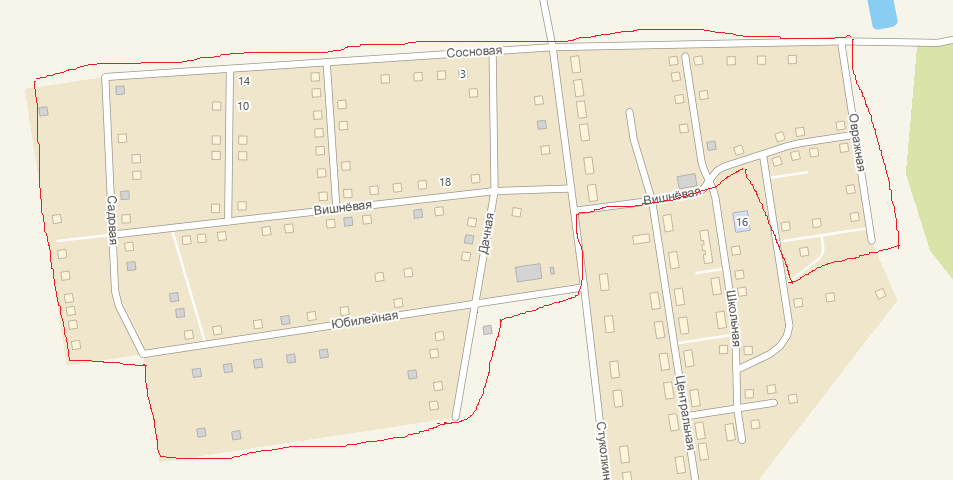 Избирательный округ № 10д. Стуколкино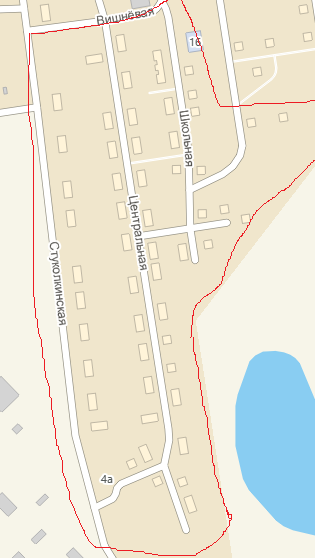 с. Булгаково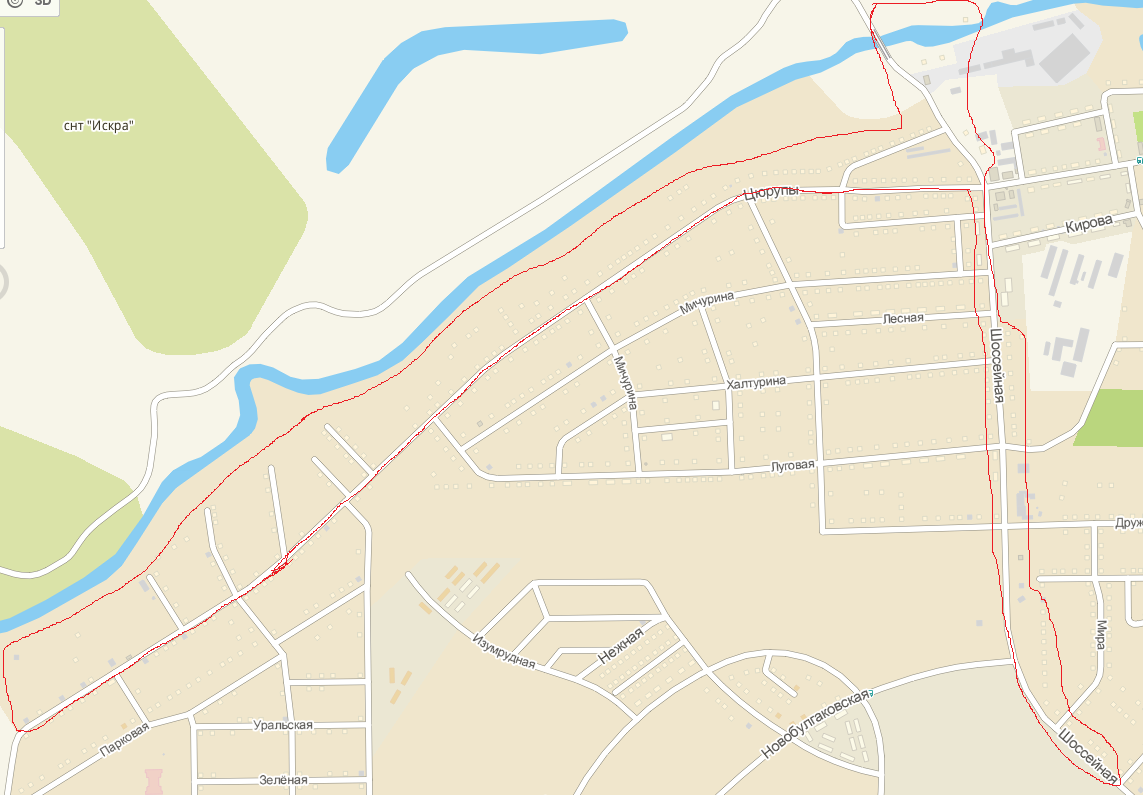 Номер округаНаселенный пункт, улицы с номерами домовКоличество избирателейОкруг №1с. Булгаково: ул. Кирова, ул. Набережная,  пер. Конторский, пер. Заводской ул.  Цюрупы: дома №№ 135 - 151 (нечетные), №№ 150 - 168 (четные), ул. Строительная, ул. Шоссейная: д.13, д.15/1 552Округ №2с. Булгаково: ул. Радужная, ул. Рябиновая, ул. Парковая, ул. Ясная, ул. Яблочная, ул. Зеленая, ул. Уральская ул. Ст.Халтурина, ул. Лесная, ул. Электрическая, ул. Мичурина, пер. Мичурина, ул. Цюрупы: дома №№ 153 - 305 (нечетные)648Округ №3с. Булгаково: ул. Новая, ул. Весенняя, ул. Мира, ул. Интернациональная, пер. Интернациональный, ул. З. Коршуновой, ул. Дружбы: дома №№ 1 - 57 (нечетные), №№ 2 - 48 (четные), ул. Восточная: дома №№ 41 - 55 (нечетные), №№ 34 - 42 (четные) ул. Свободы, ул. Кольцевая, ул. Садовая, пер. Садовый572Округ №4с. Булгаково: ул. ул. Дуговая620Округ №5с. Булгаково: ул. Дружбы: дома №№ 50 - 76 (четные), ул. Луговая, ул. Солнечная, ул. Березовая,  пер. Березовый, ул. Ягодная,  ул. Нагорная, ул. Осенняя,  ул. Светлая,  ул. Заповедная, ул. Воскресенская, ул. Арсенальная, ул. бульвар Габдрахмана Кадырова, ул. Голландский бульвар, ул. Диагональная, ул. Добрая, пер. Кофейный, пер. Кугарчинский, пер. Лимонный, ул. Медовая, пер. Миндальный, ул. Мирная, пер. Молочный, пер. Московский, пер. Нектарный, ул. Новобулгаковская, ул. Объездная, ул. Парадная, ул. Севастопольский бульвар, пер. Серебряный, ул. Столбовая, ул. Татьяны, ул. Уфимская, ул. Изумрудная, ул. Семейная, ул. Вишерская, ул. Рассветная, ул. Счастливая, ул. Теплая,  ул. Уютная, ул. Цветущая606Округ №6с. Булгаково: ул. Цюрупы: дома №№ 87 - 131 (нечетные), №№ 54 - 148 (четные), ул. Дорожная, ул. Береговая, пер. Береговой, ул. Бульварная, ул. Школьная: дома №№ 1 - 41 (нечетные), №№ 2-18 (четные), пер. Школьный,  ул. Восточная: дома №№ 1-39 (нечетные), №№ 2 -30 (четные)663Округ №7д. Камышлы: ул. А. Александрова, ул. Гординовка ул. Цыганская, ул. Петровская, ул. Лесная, пер. Лесной, ул. Озерная, ул. Молодежная, ул. Р.Саитова646Округ №8д. Дубки,д. Камышлы: ул. Полевая, пер. Полевой,с. Булгаково: ул. Цюрупы: дома №№1 - 85 (нечетные), №№ 2 - 52 (четные), ул. Школьная: дома №№ 43 - 67 (нечетные), №№ 20 - 56 (четная), ул. ЮжнаяСНТ «Нефтяник-7», ТСН « Уфимские зори. Булгаковские дачи»585Округ №9д. Песчаный, д. Фомичево, д. Стуколкино: ул. Садовая, ул. Сосновая, ул. Цветочная, ул. Юбилейная, ул. Дачная, ул. Кедровая, ул. Вишневая: ул. Овражная,  ул. Стуколкинская: дома №№ 22 - 32 (четные), ДНТ «Урал», СНТ «Березка», СНТ «Березовка», СНТ «Искра», СНТ  «Надежда», СНТ «Озерное», СНТ «Раздолье», СНТ «Родник», СНТ «Связист-3», СНТ «Тихий остров», СНТ «Тоннельщик», СНТ «Тюльпан», СНТ «Уршак», СНТ «Локатор»598Округ №10д. Стуколкино: ул. Центральная, ул. Школьная, ул. Стуколкинкая: дома №№ 2 - 20 (четные), ул. ул., ул. с. Булгаково: ул. Заречная,   ул. Заводская, ул. Цюрупы: дома №№ 170- 300 (четные), ул. Нефтяников, пер. Речной, у. Шоссейная: дома №№ 1-11, 15, 17-65 (нечетная сторона) №№ 2-38 (четные)592ИтогоИтого6082